Переписать в словарь – тетрадь  слова на с. 201-202 разделов Bahnhof, Urlaub,  WetterПеревести на с. 212 первую шутку (Witze)Задание выслать до 8.05.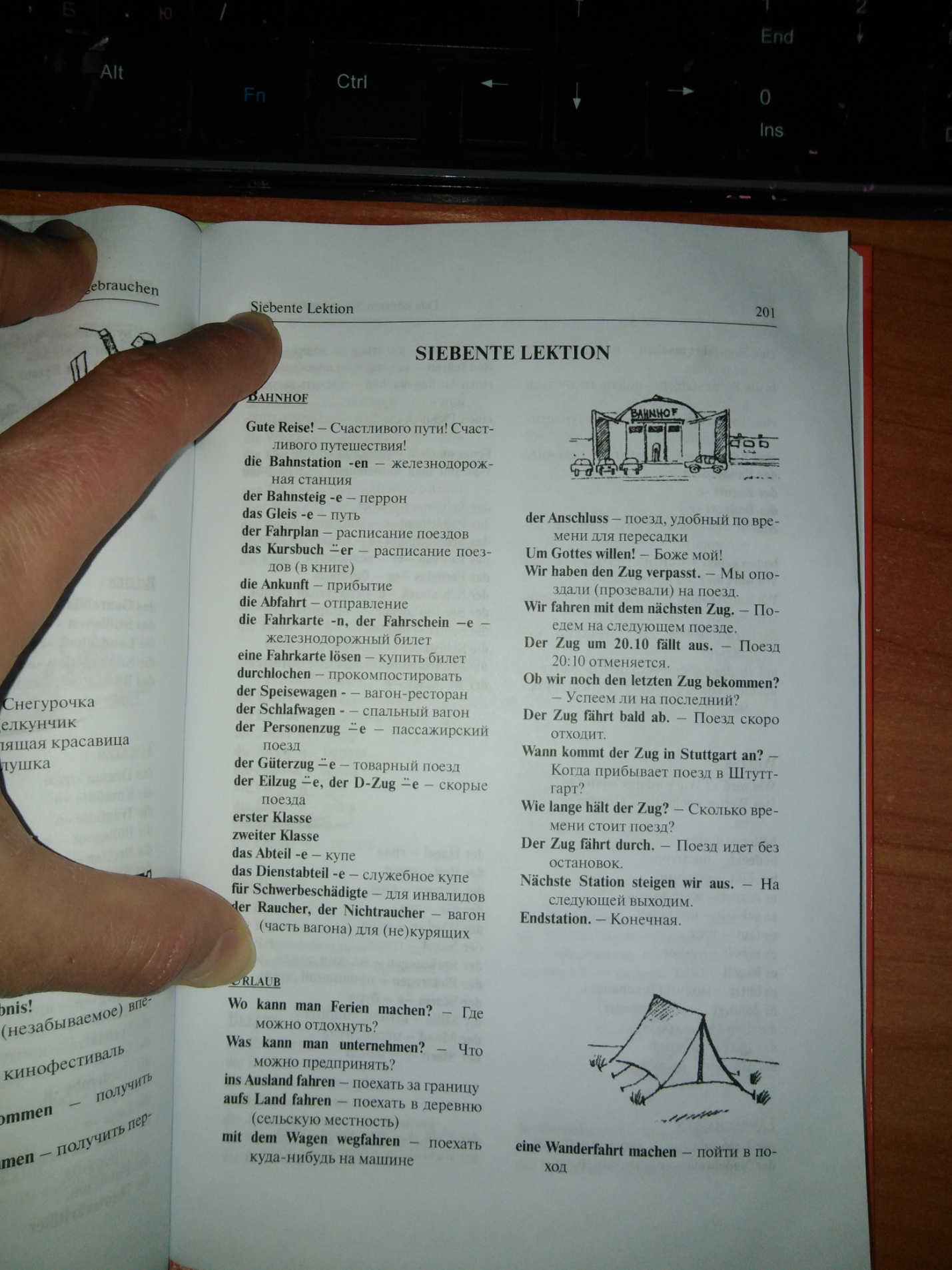 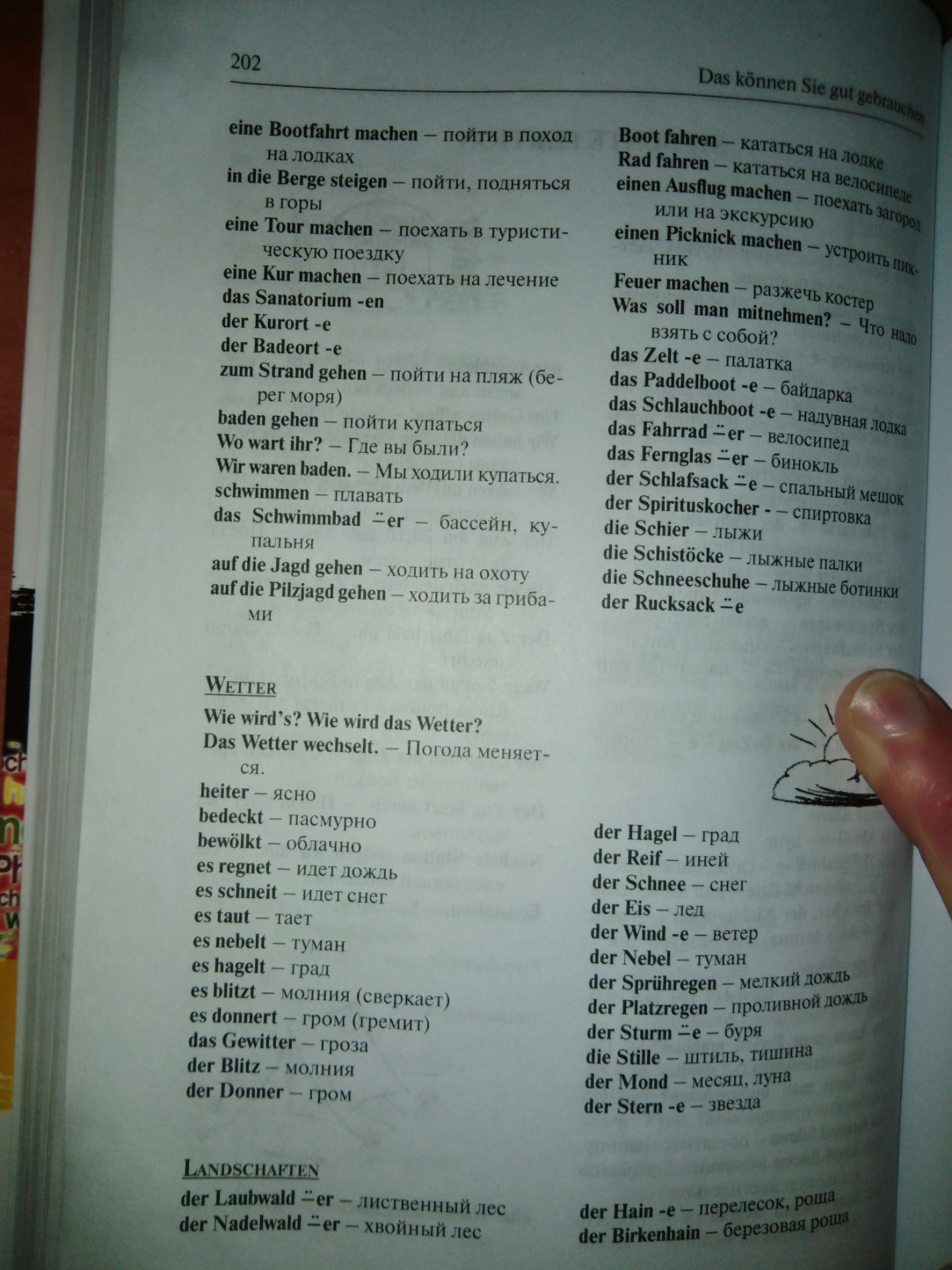 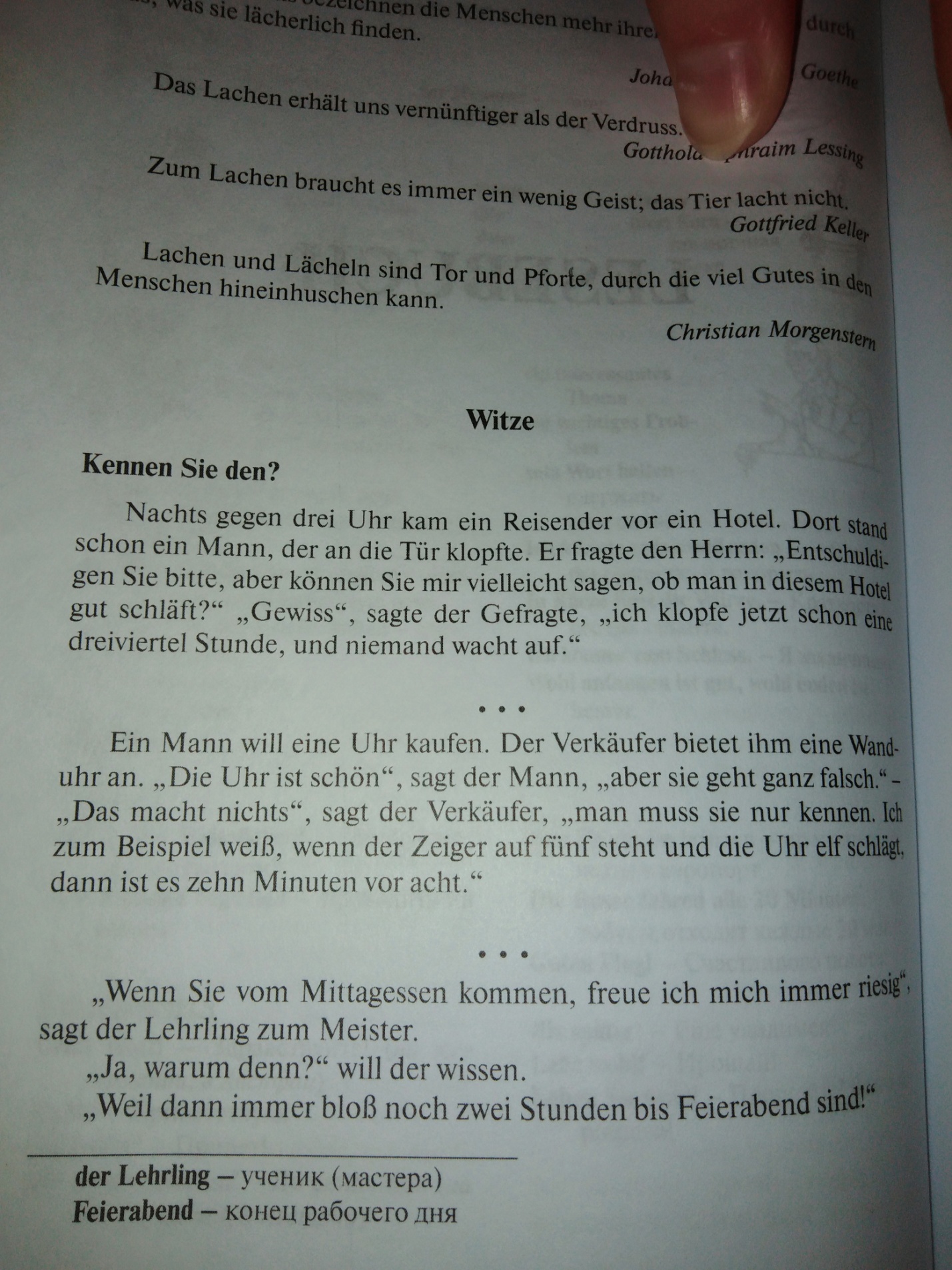 